Во исполнение муниципальной программы МО МР «Печора» «Развитие физической культуры и спорта», утвержденной постановлением администрации МР «Печора» от 31.12.2019 года № 1676, в целях пропаганды здорового образа жизни и дальнейшего развития лыжных гонок в МО МР «Печора» Провести 11 февраля 2023 года в лесопарковой зоне (г. Печора, ул. Чехова)  XLI открытую Всероссийскую массовую лыжную гонку «Лыжня России (далее - соревнования). При температуре ниже минус 15 градусов соревнования переносится на следующие выходные.Утвердить положение о проведении соревнований (приложение 1).Сектору по физкультуре и спорту (Дубинин А.В.) оказать содействие в подготовке и организации соревнований.Сектору молодежной политики (Бобровицкий С.С.) оказать содействие в привлечении волонтеров для проведения соревнований.Бюджетно-финансовому отделу (Рочева А.А.) проверить и профинансировать смету расходов на проведение соревнований   (приложение 2).Организатором соревнований назначить Фотееву Н.В. – тренера МАУ «СШОР г. Печора» по лыжным гонкам (по согласованию). Ответственность за проведение соревнований и соблюдение порядка возложить на главную судейскую коллегию (по согласованию).МАУ «СШОР г. Печора» (Артеева Т.В.) подготовить место проведения соревнований.Отделу информационно – аналитической работы и контроля (Бревнова Ж.В.) обеспечить фото, видео освещение соревнований.Рекомендовать:ГБУЗ РК «Печорская центральная районная больница» (Краевский А.С.) обеспечить медицинское сопровождение соревнований (медицинская сестра или фельдшер).ОМВД России по г. Печоре (Семенюк Ю.В.) обеспечить охрану общественного порядка и ограничение движения автотранспорта в зоне проведения мероприятия в период с 09:00 ч. до 14:00 ч.Настоящее распоряжение подлежит размещению на официальном сайте муниципального района «Печора».Контроль за исполнением распоряжения возложить на заместителя руководителя администрации В.Е. Менникова.Глава муниципального района-руководитель администрации                                                                         В.А. СеровПриложение 1к распоряжению администрации МР «Печора»от 31 января 2023 г. № 48 -рПОЛОЖЕНИЕо проведении XLI открытой Всероссийской массовой лыжной гонки «Лыжня России»Цели и задачи- пропаганда здорового образа жизни;- привлечение населения к регулярным занятиям спортом;- повышение спортивного мастерства;- определение сильнейших лыжников в возрастных категориях.Программа, сроки и система проведения«Лыжня России» -  самое массовое мероприятие в нашей стране, участниками которого становятся не только спортсмены-профессионалы, но и любители здорового образа жизни.	С 1982 года на старт по всей стране выходят сотни тысяч людей неравнодушных к лыжам и активному отдыху.	В 2023 году «Лыжня России» стартует 11 февраля 2023 г.  	В городе Печора старт традиционно будет дан в сосновом бору лесопарковой зоны по ул. Чехова.		Регистрация участников в массовом забеге будет производится Сектором по физической культуре и спорту МР «Печора». Электронные заявки необходимо направлять на эл. адрес: sport@pechoraonline.ru либо пройти регистрацию в каб.104 здания администрации МР Печора (Лениградская, д.15)  с 06 февраля  по 09 февраля 2023 года в рабочее время. Форма заявки прилагается. Совещание мандатной комиссии с представителями предприятий, учебных заведений и прочих организаций на спортивные забеги состоится 09.02.2023г. в 12.00ч. в кабинете  директора во Дворце спорта им. И.Е. Кулакова (Печорский пр-р, д.31а) согласно заявок (приложение 1 к положению)ПРОГРАММА СОРЕВНОВАНИЙ10:00-10.20           Выдача стартовых номеров. Стартовых протоколов. (МАУ«СШОР г.Печора», ул.Гагарина, д.47 ) – для спортивных забегов10:25 – 	Официальная тренировка. В стартовых номерах, свободный стиль 2 км, 5 км.11:00:30            Масстарт 2 км свободный стиль юноши 2011-2012 г.р.11:01:30           Масстарт 2 км свободный стиль девушки 2009-2010г.р.девушки 2011-2012г.р.женщиныюноши 2013г.р. и моложедевушки 2013г.р. и моложе11:10:00           Масстарт 5 км свободный стильюноши 2005-2006г.р.юноши 2007-2008г.р.мужчиныюноши 2003-2004г.р.юноши 2009-2010г.р.девушки  2005-2006г.р.11:45:00          Построение на стартовой поляне, награждение спортивныхзабегов, построение на масстарт без учета времени.12:00:00          Масстарт 2 км свободный стиль без учета времени(Лесопарковая зона по ул. Чехова)3. Участники соревнований К соревнованиям допускаются: мальчики и девочки 2013 г.р. и моложе, мальчики и девочки 2011 – 2012 г.р., юноши и девушки 2009-2010 г.р. 2007 – 2008 г.р., 2005 – 2006 г.р., мужчины и женщины: 2004-1995 г.р., 1994-1985 г.р., 1984-1975 г.р., 1974-1965г.р., 1964 г.р. и старше. Участники мероприятия до 17 лет включительно допускаются только при наличии допуска врача, участники от 18 лет и старше – при наличии допуска врача или личной подписи, подтверждающей персональную ответственность за свое здоровье.4. Руководство проведением Общее руководство подготовкой и проведением соревнований осуществляет отдел молодежной политики, физкультуры и спорта администрации МР «Печора». Непосредственное проведение возлагается на главную судейскую коллегию.Главный судья соревнований в 2023 году – Н.В. Фотеева.5. Обеспечение безопасности участников и зрителей5.1. Спортивные соревнования проводятся на объектах спорта, отвечающих требованиям соответствующих нормативных правовых актов по вопросам обеспечения общественного порядка и безопасности участников и зрителей, а также отвечать требованиям правил вида спорта.5.2. Участие в спортивных соревнованиях осуществляется только при наличии полиса страхования жизни и здоровья от несчастных случаев, который представляется на каждого участника спортивных соревнований в комиссию по допуску участников. Страхование участников спортивных соревнований может производится как за счет бюджетных средств, так и внебюджетных средств в соответствии с законодательством Российской Федерации.5.3. Оказание скорой медицинской помощи осуществляется в соответствии с приказом Министерства здравоохранения и социального развития Российской Федерации от 1 марта 2016 г. № 134 н «О порядке организации оказания медицинской помощи лицам, занимающимся физической культурой и спортом (в том числе при подготовке и проведении физкультурных мероприятий и спортивных мероприятий), включая порядок медицинского осмотра лиц, желающих пройти спортивную подготовку, заниматься физической культурой и спортом в организациях и (или) выполнить нормативы испытаний (тестов) ВФСК «ГТО».5.4. Основанием для допуска спортсмена к спортивным соревнованиям по медицинским заключениям является заявка с отметкой «Допущен» напротив каждой фамилии спортсмена с подписью врача по лечебной физкультуре или врача по спортивной медицине и заверенной личной печатью, при наличии подписи с расшифровкой ФИО врача в конце заявки, заверенной печатью допустившей спортсмена медицинской организации, имеющей лицензию на осуществление медицинской деятельности, перечень работ и услуг, который включает лечебную физкультуру и спортивную медицину (возможна медицинская справка о допуске к соревнованиям, подписанная врачом по лечебной физкультуре или врачом по спортивной медицине и заверенная печатью медицинской организации, отвечающей вышеуказанным требованиям).5.5. Медицинские осмотры участников спортивных соревнований проводятся не ранее, чем за 10 дней до начала проведения спортивных соревнований. 5.6. Мероприятия проводятся при условиях выполнения Методических рекомендаций по организации работы спортивных организаций в условиях сохранения рисков распространения COVID-19.6. Определение победителей Соревнования личные. Победители каждого этапа определяются по лучшему результату в каждой возрастной группе. 7. Награждение участников Победители и призёры награждаются грамотами, медалями.8. Финансовые расходыФинансирование расходов по организации и проведению соревнований (награждение победителей и призёров грамотами, реклама, оплата судейства) производится за счет средств бюджета администрации МР «Печора» на основании распоряжения администрации муниципального района «Печора» от 20.12.2022 г. № 895-р.Финансирование расходов по организации и проведению соревнований (медицинское обслуживание) производится за счет средств бюджета администрации МР «Печора». 9. ЗаявкиПредварительные заявки на участие в соревнованиях заявки подаются за 3 дня до начала соревнований в сектор по физкультуре и спорту администрации МР «Печора», по адресу: г. Печора, ул. Ленинградская, д. 15 кабинет 104, тел\факс: 8(82142) 7-44-44.В мандатную комиссию подаются следующие документы: именная заявка, справка с медицинским допуском.\Приложение 2 к распоряжению администрации МР «Печора»от 31 февраля 2023 г. № 48 - рСмета расходов на организацию и проведение XLI открытой Всероссийской массовой лыжной гонки «Лыжня России»______________ / Дубинин А.В. /АДМИНИСТРАЦИЯ МУНИЦИПАЛЬНОГО РАЙОНА «ПЕЧОРА»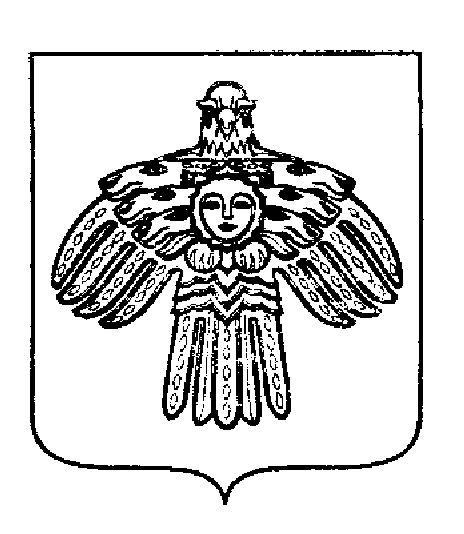 «ПЕЧОРА»  МУНИЦИПАЛЬНÖЙ  РАЙÖНСААДМИНИСТРАЦИЯ РАСПОРЯЖЕНИЕТШÖКТÖМРАСПОРЯЖЕНИЕТШÖКТÖМРАСПОРЯЖЕНИЕТШÖКТÖМ   31  января  2023 г.г. Печора,  Республика Коми           № 48 - рО проведении XLI открытой Всероссийской массовой лыжной гонки «Лыжня России»№НаименованиеРасчетСумма,Руб.Статья 123453Медицинское обслуживание4 ч. х 1260 руб. х 1 чел.5 040226ИТОГО:5 040Приложение 1 к Положениюраспоряжения администрации МР «Печора»от 31 января 2023 г.ОФИЦИАЛЬНАЯ ЗАЯВКАПриложение 1 к Положениюраспоряжения администрации МР «Печора»от 31 января 2023 г.ОФИЦИАЛЬНАЯ ЗАЯВКАПриложение 1 к Положениюраспоряжения администрации МР «Печора»от 31 января 2023 г.ОФИЦИАЛЬНАЯ ЗАЯВКАПриложение 1 к Положениюраспоряжения администрации МР «Печора»от 31 января 2023 г.ОФИЦИАЛЬНАЯ ЗАЯВКАПриложение 1 к Положениюраспоряжения администрации МР «Печора»от 31 января 2023 г.ОФИЦИАЛЬНАЯ ЗАЯВКАПриложение 1 к Положениюраспоряжения администрации МР «Печора»от 31 января 2023 г.ОФИЦИАЛЬНАЯ ЗАЯВКАПриложение 1 к Положениюраспоряжения администрации МР «Печора»от 31 января 2023 г.ОФИЦИАЛЬНАЯ ЗАЯВКАПриложение 1 к Положениюраспоряжения администрации МР «Печора»от 31 января 2023 г.ОФИЦИАЛЬНАЯ ЗАЯВКАПриложение 1 к Положениюраспоряжения администрации МР «Печора»от 31 января 2023 г.ОФИЦИАЛЬНАЯ ЗАЯВКА«Лыжня России 2023 год»«Лыжня России 2023 год»«Лыжня России 2023 год»«Лыжня России 2023 год»«Лыжня России 2023 год»«Лыжня России 2023 год»«Лыжня России 2023 год»«Лыжня России 2023 год»«Лыжня России 2023 год»название соревнованийназвание соревнованийназвание соревнованийназвание соревнованийназвание соревнованийназвание соревнованийназвание соревнованийназвание соревнованийназвание соревнованийнаименование предприятия, учреждения, пр.наименование предприятия, учреждения, пр.наименование предприятия, учреждения, пр.наименование предприятия, учреждения, пр.наименование предприятия, учреждения, пр.наименование предприятия, учреждения, пр.наименование предприятия, учреждения, пр.наименование предприятия, учреждения, пр.наименование предприятия, учреждения, пр.№п/пФамилия, ИмяФамилия, ИмяГод рожденияСпорт.квалиф.Подпись,печать врачаПодпись,печать врачаМАССОВЫЙ ЗАБЕГ НА 2 КМ БЕЗ УЧЕТА ВРЕМЕНИ.МАССОВЫЙ ЗАБЕГ НА 2 КМ БЕЗ УЧЕТА ВРЕМЕНИ.Иванов ПетрИванов Петр1997б/рСПОРТИВНЫЙ ЗАБЕГ НА 2 КМСПОРТИВНЫЙ ЗАБЕГ НА 2 КМСметанина АннаСметанина Анна2012б/рШарапова Татьяна Шарапова Татьяна 19871 СПОРТИВНЫЙ ЗАБЕГ НА 5 КМСПОРТИВНЫЙ ЗАБЕГ НА 5 КМКанев ВасилийКанев Василий1991кмсДопущено к соревнованиям (количество)Допущено к соревнованиям (количество)ФИО врача (подпись, печать медицинского учреждения)ФИО врача (подпись, печать медицинского учреждения)Представитель командыПредставитель команды                                                                          М.П.                                                                           М.П.                                                                           М.П.                                                                           М.П. ФИОФИОФИОФИО